Wednesday InstructionsWatch the loom video on the school website to help with today’s work or join in the live lesson. You can also learn from the instructions on mymathshttps://app.mymaths.co.uk/1715-lesson/short-division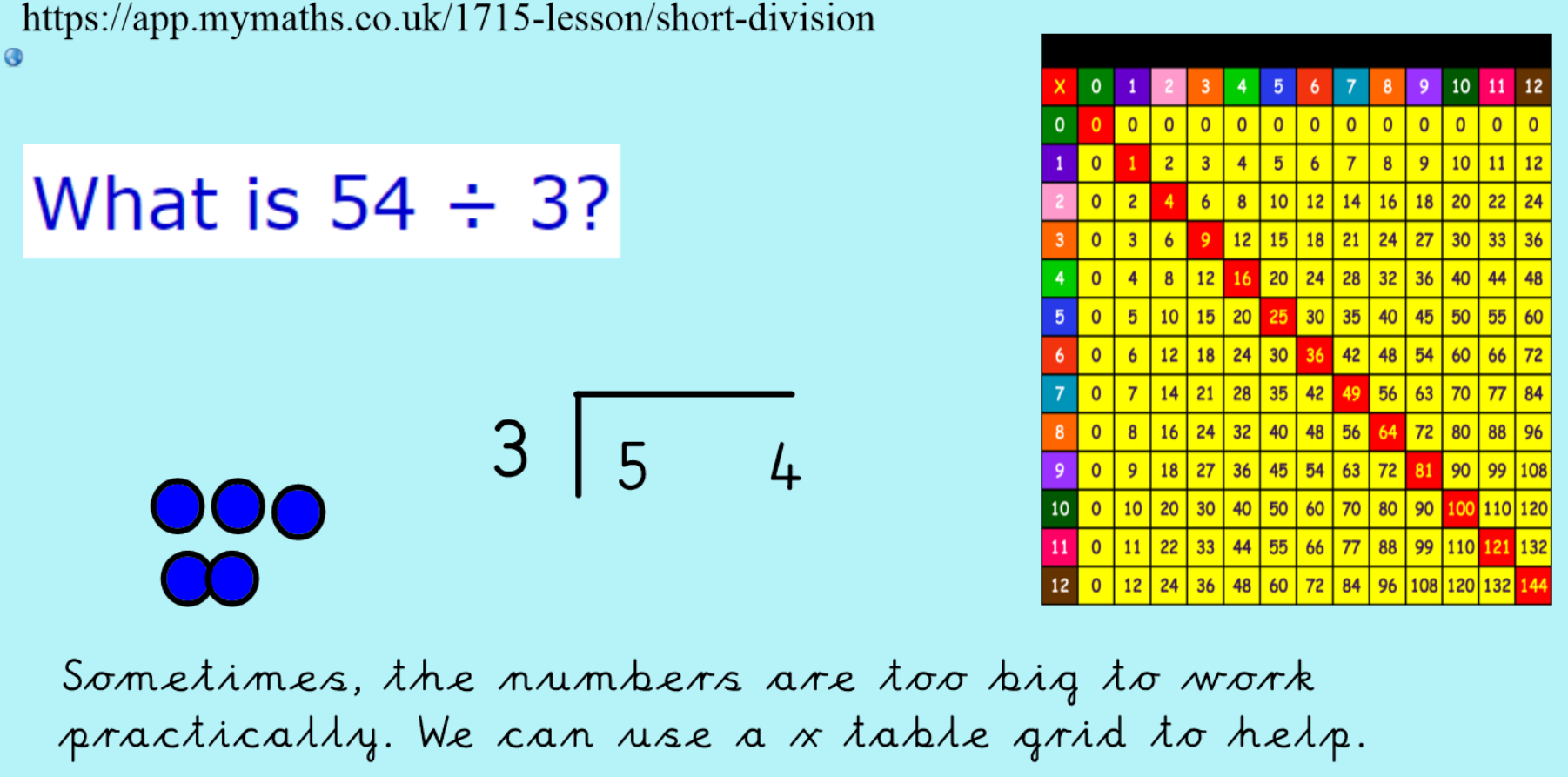 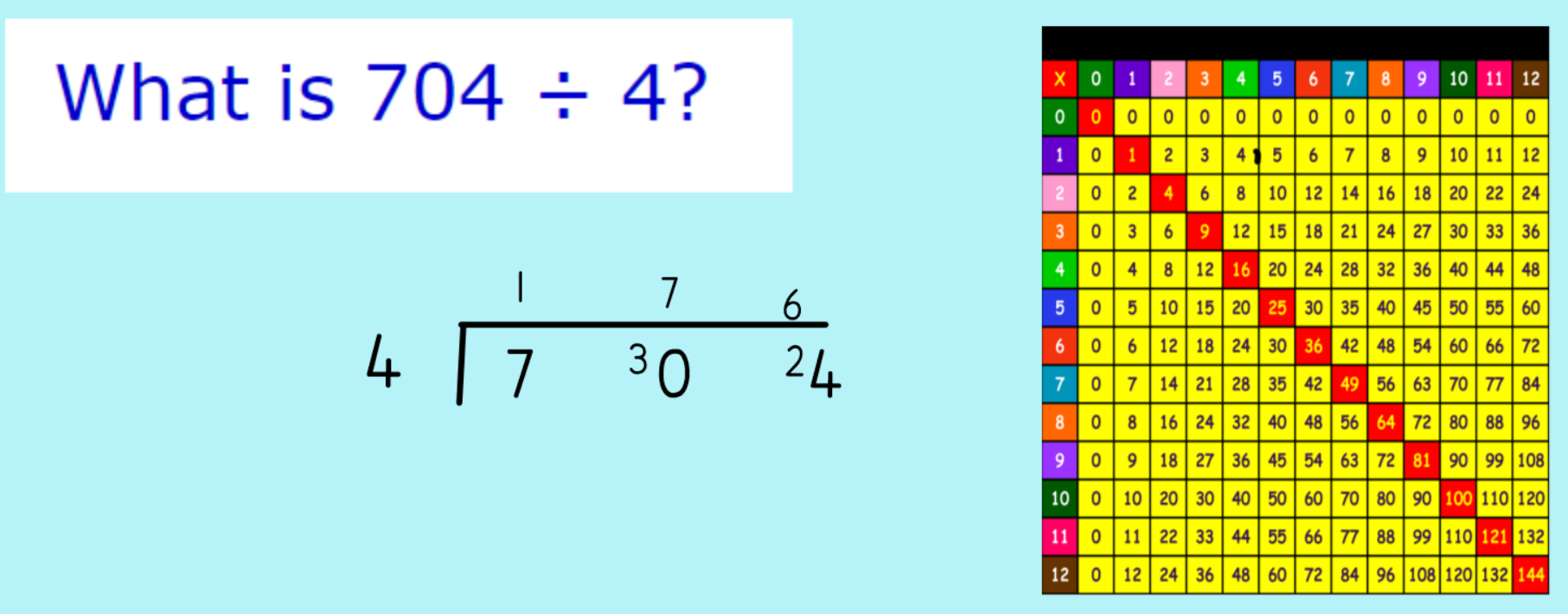 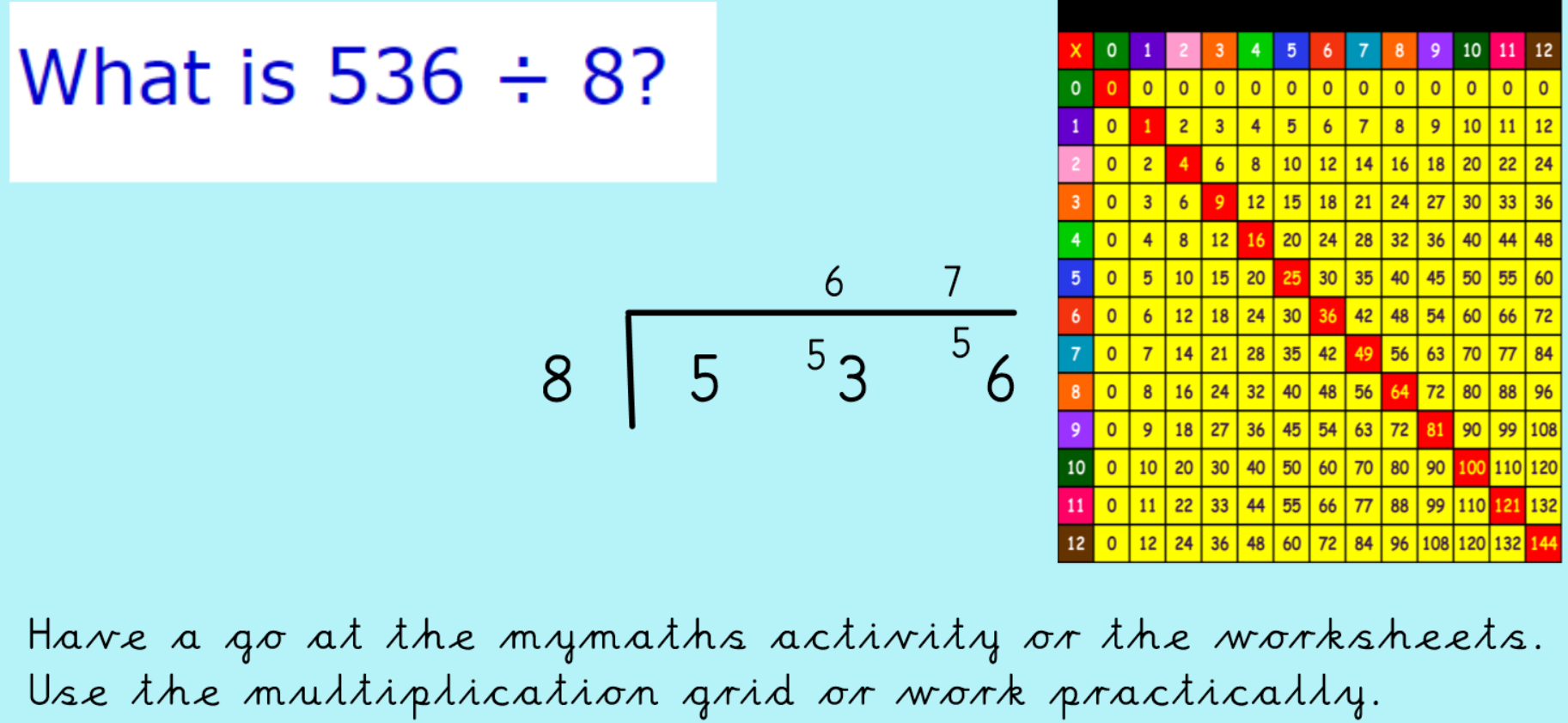 